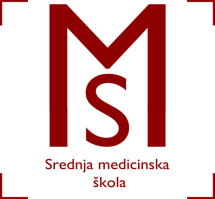 Srednja medicinska škola Slavonski BrodV.Jagića 3ARASPORED KLINIČKIH VJEŽBI ZA 2.TJEDAN NASTAVEŠkolska godina 2016./2017.12.09. – 16.09.2016.SATNIČARI:Dijana Tomašević, bacc.med.techn.Suzana Križanović Maurer, bacc.med.techn.RAZREDGRUPAPREDMET/ODJEL/RADNO VRIJEME/MENTOR3.A1. grupaZdravstvena njega zdravog djeteta i adolescentaŠkolski kabinet07.00 – 11.30 (ponedjeljak - petak)Mentor: Majić Blaženka3.A2. grupaOsnove fizikalne i radne terapijeŠkolski kabinet07.00 – 11.30 (ponedjeljak - petak)Mentor: Krpan Ivan3.A3. grupaOpća načela zdravlja i njegeŠkolski kabinet07.00 – 11.30 (ponedjeljak - petak)Mentor: Đurinski Jasmina4.A1. grupaZdravstvena njega – specijalnaSlužba za internističke djelatnosti12.15 – 16.40 (ponedjeljak - petak)Mentor: Bošnjaković  Marina4.A2. grupaKronične raneSlužba za kirurške djelatnosti12.15 – 16.40 (ponedjeljak - petak)Mentor: Stepić Dražen4.A3. grupaZdravstvena njega bolesnog djeteta i adolescentaOdjel za pedijatriju12.15 – 16.40 (ponedjeljak - petak)Mentor: Kuprešak Ivana4.D1. grupaZdravstvena njega trudnice, rodilje i babinjače + Zdravstvena njega ginekološke bolesniceOdjel za ginekologiju i opstetriciju07.00 – 11.30 (ponedjeljak - četvrtak) - TRB07.00 – 11.30 (petak) – GINEKOLOŠKA BOLESNICAMentor: Alković Mirta5.A1. grupaZdravstvena njega kirurških bolesnika – specijalnaSlužba za kirurške djelatnosti	07.00 – 12.15 (ponedjeljak - petak)Mentor: Križanović Maurer SuzanaDijetetikaŠkolski kabinet5.a/1.grupa – 12.15 – 14.45 (četvrtak)Mentor: Majić Blaženka5.A2. grupaZdravstvena njega – specijalnaOdjel za neurologiju + Odjel za dermatovenerologiju07.00 – 12.15 (ponedjelajk - petak)Mentor: Karlović JasnaMetodika zdravstvenog odgojaŠkolski kabinet5.a/2.grupa - 12.15 – 14.45 (četvrtak)Mentor: Đurinski Jasmina5.A3. grupaSestrinska skrb u jedinici za dijalizuOdjel za nefrologiju i dijalizu14.45 – 19.00 (ponedjeljak - petak)Mentor: Jakačić JadrankaMetodika zdravstvenog odgojaŠkolski kabinet5.a/3.grupa – 12.15 – 14.45 (petak)Mentor: Đurinski Jasmina5.B1. grupaZdravstvena njega psihijatrijskih bolesnikaOdjel za psihijatriju07.00 – 12.15 (ponedjeljak - petak)Mentor: Šag MarijaDijetetikaŠkolski kabinet5.b/1.grupa – 12.15 – 14.45 (utorak)Mentor: Majić Blaženka5.B2. grupaZdravstvena njega kirurških bolesnika – specijalnaSlužba za kirurške djelatnosti07.00 – 12.15 (ponedjeljak - petak)Mentor: Tomašević DijanaMetodika zdravstvenog odgojaŠkolski kabinet5.b/2.grupa - 12.15 – 14.45 (ponedjeljak)Mentor: Cvančić Jasmina5.B3. grupaZdravstvena njega - specijalnaSlužba za internističke djelatnosti07.00 – 12.15 (ponedjeljak - petak)Mentor: Jelić MarijaMetodika zdravstvenog odgojaŠkolski kabinet5.b/3.grupa – 12.15 – 14.45 (utorak)Mentor: Cvančić Jasmina